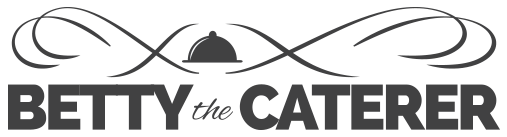 FROM OUR KITCHEN TO YOURS, BETTY’S PANTRY IS MAKING FRESH THREE COURSE MEALS TO BE PICKED UP AT AREA SYNOGOGUES.PLEASE FEEL FREE TO ORDER ANY MEAL, AS MANY AS YOU WANT.THESE MEALS ARE ALL FRESHLY PREPARED MEALS AND CAN BE FROZEN.$8.00 PER MEAL - 10 MEAL MINIMUM.BETTY’S PANTRY MENU SELECTION______ MEATLOAF WITH MASHED POTATOES AND STRING BEANS______ HERBED TURKEY WITH SEASONED ROASTED POTATOES AND STRING BEANS______ BREAST OF CAPON WITH APPLE CHALLAH FILLING, HERBED RICE AND CARROTS______ FILET OF SALMON WITH LEMON AND HERB SAUCE, HERBED RICE AND CARROTS______ SWEET AND SOUR MEATBALLS, STRING BEANS AND HERBED RICE______ PRIME RIB BEEF TIPS WITH MASHED POTATOES AND CARROTS______ CHICKEN SCHNITZEL WITH ROASTED POTATOES AND CARROTS______ CHEESE RAVIOLI IN MARINARA SAUCE WITH A MEDLEY OF VEGETABLES* DAIRY______ VEGETABLE LASAGNA WITH CARROTS AND STRING BEANS* DAIRY______ CHEESE BLINTZES WITH FRESH FRUIT COMPOTE AND HONEY CARROTS* DAIRYALL MEALS ARE SERVED WITH A FRESHLY BAKED PAREVE DINNER ROLL.SOUP SELECTIONS (*PAREVE)______ TOMATO BASIL SOUP* ______ CHICKEN SOUP WITH NOODLES_____VEGETABLE SOUP*PAREVE DESSERT: ______BROWNIE ______CHOCOLATE CHIP COOKIE ______APPLE STRUDELNAME: _____________________________________________________________________ADDRESS: __________________________________________________________________     PHONE #: _________________________  EMAIL: __________________________________Visa/MC Only: ________________________________ EXP:_______ 3 DIGIT CODE:_______PICKUP LOCATION-CIRCLE ONE: MELROSE B’NAI ISRAEL    ADATH ISRAEL-MAIN LINEPICKUP DATE: ________________________________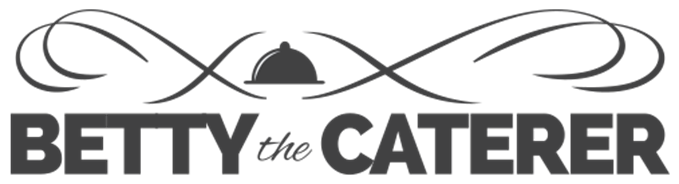 DEAR FRIENDS:DURING THIS TIME OF NATIONAL EMERGENCY, WE WOULD LIKE TO DO OUR PART IN HELPING THE JEWISH COMMUNITY.  FOR OVER 70 YEARS, BETTY THE CATERER HAS BEEN PROVIDING THE BEST KOSHER FOOD FOR HOLIDAYS AND SIMCHAS TO ASSIST THE COMMUNITY. WE WOULD LIKE TO OFFER “BETTY’S PANTRY”, A LINE OF FRESHLY MADE KOSHER MEALS SENT DIRECTLY TO OUR SYNAGOGUE LOCATIONS FOR PICKUP.  NO SHOPPING, NO FOOD PREPARATION, JUST GREAT KOSHER FOOD IN AN EASY, READY TO HEAT AND EAT CONTAINER.  THE PROCESS IS SIMPLE, CALL OUR OFFICES AT 215-224-8400, OR PRINT THE ATTACHED ORDER FORM, FILL THE ORDER FORM OUT WITH YOUR ORDER.  YOU CAN ALSO DOWNLOAD THE ORDER FORM AT bettythecaterer.com AND EMAIL IT TO: jeffk@bettythecaterer.com or ilanaw@bettythecaterer.com.  WE WILL FILL THE ORDER AND DELIVER IT TO THE LOCATIONS BELOW, YOU DON’T EVEN NEED TO LEAVE YOUR CAR.  YOU CAN MIX AND MATCH YOUR MEALS AS LONG AS YOU HAVE THE 10 MEAL MINIMUM.THIS COMMUNITY PROGRAM WILL BEGIN WITH ORDERS BEING TAKEN TODAY, TUESDAY, MARCH 17, 2020 UNTIL FRIDAY, MARCH 20, 2020.  MEALS WILL BE DELIVERED ON TUESDAY, MARCH 24, 2020 AT THE FOLLOWING LOCATIONS:MELROSE B’NAI ISRAEL, 8339 OLD YORK ROAD, ELKINS PARK, PA 19027BETWEEN 12:00 NOON AND 2:00PM.								 				ADATH ISRAEL, 250 N. HIGHLAND AVENUE, MERION STATION, PA  19066BETWEEN 12:00 NOON & 2:00PM.THE NEXT ORDERING PERIOD WILL START ON SUNDAY, MARCH 22, 2020 AND RUN UNTIL WEDNESDAY, MARCH 25, 2020 WITH DELIVERY ON FRIDAY, MARCH 27, 2020.  FOOD TO BE PICKED UP AT THE SAME LOCATIONS:MELROSE B’NAI ISRAEL – 10:00AM-12:00 NOONADATH ISRAEL – 12:00 NOON – 2:30PMPLEASE KEEP IN MIND THAT THESE ARE FRESHLY PREPARED MEALS.  YOU CAN SHARE WITH YOUR FAMILY OR FREEZE THEM FOR LATER USE WITH NO WORRIES.  THIS PROGRAM WILL RUN UNTIL THE EMERGENCY IS OVER.WE WILL BE SENDING ADDITIONAL UPDATES AS THE PROGRAM CONTINUES.